KursbevisHar deltatt på kurs i Målet for kurset: Innhold i kurset: Kurset blei arrangert: over  kursarrangør Kurslærer	         Studieleder-------------------------------------------------		       ----------------------------------------------------(Signatur)						(signatur)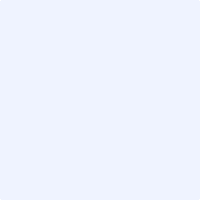 